Publicado en Londres el 09/12/2019 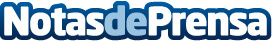 La guerra cibernética representa una amenaza sin precedentes en 2020, advierte Control RisksLa proliferación de una amplia variedad de amenazas cibernéticas hará que los ataques cibernéticos de alto impacto sobre las infraestructuras críticas sean casi seguros en 2020. Este es uno de los principales pronósticos de RiskMap 2020, la publicación global de pronósticos de riesgos políticos y de seguridad para el próximo año, publicada por Control Risks, la consultoría global especializada en riesgosDatos de contacto:Nicola Stephens, Directora de Marketing, Europa+ 44 7977 982146Nota de prensa publicada en: https://www.notasdeprensa.es/la-guerra-cibernetica-representa-una-amenaza Categorias: Internacional E-Commerce Ciberseguridad Otros Servicios Consultoría http://www.notasdeprensa.es